21.04.2020 г. (вторник)№п/пДомашнее заданиеДомашнее задание1литература / родная литературалитература / родная литература1Тема: Анализ рассказа Ф. А. Абрамова «О чем плачут лошади».Прочитать в учебнике статью о писателе и рассказ «О чем плачут лошади». Устно ответить на вопросы 1-3 на странице 172.  Срок выполнения: к 24 апреля.Тема: Анализ рассказа Ф. А. Абрамова «О чем плачут лошади».Прочитать в учебнике статью о писателе и рассказ «О чем плачут лошади». Устно ответить на вопросы 1-3 на странице 172.  Срок выполнения: к 24 апреля.2АФКАФК2Тема: Физическая подготовка. Ее связь с развитием физических качествПерейдите по ссылке: https://resh.edu.ru/subject/lesson/7131/main/262124/Просмотрите видеоматериал в разделе «Основная часть».Выполните задания:Назовите основные правила развития физических качеств.Ответьте на вопрос: «Какой промежуток времени должен пройти от приема пищи до занятий физической подготовкой?»Назовите показатели определения предельной нагрузки.Опишите ступенчатый способ повышения физической нагрузки.Перечислите способы дозирования нагрузкиСрок сдачи: 22 апреляТема: Физическая подготовка. Ее связь с развитием физических качествПерейдите по ссылке: https://resh.edu.ru/subject/lesson/7131/main/262124/Просмотрите видеоматериал в разделе «Основная часть».Выполните задания:Назовите основные правила развития физических качеств.Ответьте на вопрос: «Какой промежуток времени должен пройти от приема пищи до занятий физической подготовкой?»Назовите показатели определения предельной нагрузки.Опишите ступенчатый способ повышения физической нагрузки.Перечислите способы дозирования нагрузкиСрок сдачи: 22 апреля3историяистория3Учитель напишет домашнее задание по Skype.Учитель напишет домашнее задание по Skype.4музыкамузыка44Тема: Светская музыка.Прочитать параграф «Светская музыка».         В конце параграфа выполнить задание по желанию.Слушать:Ф. Шуберт «Аве Мария»Н.Паганини любой каприсПовторить песню «Последний бой»Тема: Светская музыка.Прочитать параграф «Светская музыка».         В конце параграфа выполнить задание по желанию.Слушать:Ф. Шуберт «Аве Мария»Н.Паганини любой каприсПовторить песню «Последний бой»5русский язык / родной языкрусский язык / родной язык5Тема: Не с деепричастиями.Вспомнить теорию в учебнике на странице 82.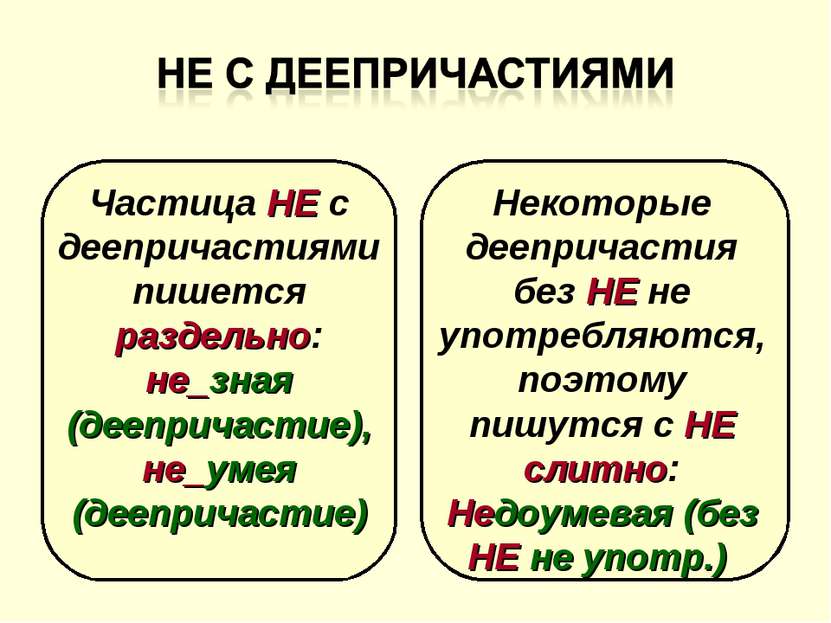 Выполнить в тетради упражнение 195.Выполнить тест онлайн, результат сфотографировать, отправить на общую почту:https://testedu.ru/test/russkij-yazyik/7-klass/pravopisanie-ne-s-deeprichastiyami.html Срок сдачи – до 22.04.Тема: Не с деепричастиями.Вспомнить теорию в учебнике на странице 82.Выполнить в тетради упражнение 195.Выполнить тест онлайн, результат сфотографировать, отправить на общую почту:https://testedu.ru/test/russkij-yazyik/7-klass/pravopisanie-ne-s-deeprichastiyami.html Срок сдачи – до 22.04.6ОБЖОБЖ6Тема: Психологические особенности поведения человека при стихийном бедствииПрочитать §§ 9.3, 9.4Ответить письменно на вопросы после параграфов №№ 1,6,8,9,12.Посмотреть видеоурок «Стресс и его влияние на человека» на сайте https://videouroki.net/et/pupil/   Вход по индивидуальному логину и паролю. Выслан каждому.Тема: Психологические особенности поведения человека при стихийном бедствииПрочитать §§ 9.3, 9.4Ответить письменно на вопросы после параграфов №№ 1,6,8,9,12.Посмотреть видеоурок «Стресс и его влияние на человека» на сайте https://videouroki.net/et/pupil/   Вход по индивидуальному логину и паролю. Выслан каждому.